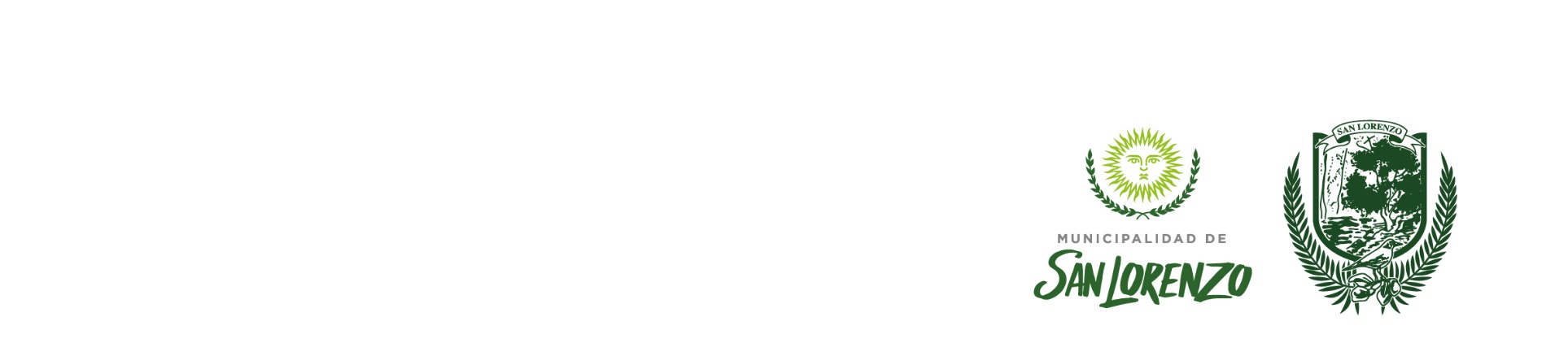 OBRA: “PAVIMENTO DE HORMIGON SIMPLE EN CALLE Tnte Fragata RENZO DAVID MARTIN SILVA – BARRIO SAN RAFAEL -  LOCALIDAD DE SAN LORENZO - DPTO. CAPITAL  - PROV. DE SALTA”MEMORIA TÉCNICAOBJETO DE : La presente obra se encarará con el objeto de mejorar las condiciones de transitabilidad del corredor Tnte. Fragata Libertad, corredor principal de los Barrios San Rafael, La Lonja y Nueva Esperanza de la localidad de San Lorenzo en el Dpto. Capital, mediante la ejecución de Pavimento Rígido de Hormigón, lo que brindará mayor seguridad, higiene y bienestar a los vecinos del sector, máxime cuando se considera que esta Avenida es la arteria por donde transita, en los mencionados barrios, el Transporte Público de Pasajeros. DESCRIPCIÓN DE El sector a intervenir, se corresponde con calzadas con cuneta existente, en algunos lugares incompleta o inexistente, teniendo que completar los mismos con la ejecución de cuneta.Por otro lado, esta calle cuenta con las bocacalles pavimentas excepto 1 (una) al Este en el Barrio San Rafael.La empresa que resulte adjudicataria de la obra deberá realizar los estudios necesarios para verificar el paquete estructural previsto para cada obra en particular.La presente contratación comprende:Proyecto Ejecutivo de pavimento con su correspondiente nivelación topográfica, definiendo cotas de nivel de proyecto que garanticen el correcto escurrimiento de las aguas superficiales en toda la calzada a pavimentar.Para la obra se prevé: Preparación de la sub-rasante,  ejecución de base granular en 0,20 m. de espesor para darle uniformidad a la subrasante, incluido material y transporte. La ejecución de hormigón para pavimento de 0,20 m de espesor en toda la superficie a pavimentar con hormigón según plano adjunto y donde lo indique la Inspección y la construcción de cordón cuneta y bocacalles en los sectores en donde son inexistentes.Los trabajos de reparación o reposición de los servicios públicos y/o domiciliarios que pudieran resultar afectados por la ejecución de los trabajos, serán a exclusiva cuenta de la contratista, en un todo de acuerdo a las Normas vigentes de los Organismos competentes.El hormigón deberá ser dosificado exclusivamente en peso y se podrá prever la adquisición a terceros de hormigón elaborado de acuerdo a las características exigidas en Pliegos, no admitiéndose dosificaciones en volumen.LISTADO DE ÍTEMS DE : El oferente deberá analizar el presupuesto de la obra dentro de la nómina de ítems que se detallan más abajo. La mención de las tareas y/o de los materiales detallados en cada uno de ellos no es excluyente de todo otro trabajo necesario para que la obra quede terminada en perfecto estado de funcionamiento y a entera satisfacción de  y de las normas vigentes. (Item 1) Replanteo y topografia: En pesos por metro cuadrado ($/m2)Este Ítem será compensación total, por la ejecución del proyecto ejecutivo con su correspondiente nivelación topográfica definiendo cotas de nivel de proyecto que garanticen el correcto escurrimiento de las aguas superficiales en todas las cuadras a pavimentarse y en su área de influencia que quedan delimitadas en el plano adjunto y toda otra tarea previa o posterior que derive de la ejecución de este Ítem.Ítem 2) Apertura de caja: En pesos por metro cubico ($/m3)Este Ítem será compensación total, por la excavación con extracción a depósito en un espesor necesario para la conformación de la caja, en el ancho previsto del pavimento a ejecutar. Desvío de tránsito, señalización diurna y nocturna, seguridad peatonal y vehicular, mantenimiento del sector y desvíos, habilitación de media calzada y/o clausura total de la misma y toda otra tarea previa o posterior que derive de la ejecución de este Ítem.El material producto de la excavación y de la nivelación deberá ser retirado del lugar de trabajo y transportado a donde indique  (hasta ), dentro de las 48 (cuarenta y ocho) horas de realizado los trabajos, caso contrario no se procederá a Certificar el presente ítem.Item 3) Preparación de la subrasante: En pesos por metro cuadrado ($/m2).Este Ítem será compensación total, por la remoción en el ancho previsto del pavimento a ejecutar, por el escarificado del suelo en  de espesor, cambio de suelo apto con aporte de material necesario para tal fin, compactación dando uniformidad de densidad, perfilado, restitución de niveles, transporte, ensayos, reparaciones de roturas de cañerías de la red y conexiones de agua, cloacas, gas. Este ítem incluye además la demolición, retiro de marcos, tapas, restitución a su nivel final, provisión de materiales a utilizar para la nivelación de marcos y tapas de boca de registro, cámaras de ventilación, braseros y otros. Desvío de tránsito, señalización diurna y nocturna, seguridad peatonal y vehicular, mantenimiento del sector y desvíos, habilitación de media calzada y/o clausura total de la misma y toda otra tarea previa o posterior que derive de la ejecución de este Ítem.La inspección al recepcionar la subrasante deberá dejar debida constancia de las características del suelo, clasificación, proctor, etc, por cuadra (s/Anexo I-a), debidamente firmados por el Laboratorista. Condición necesaria para su Certificación.De acuerdo a los ensayos de suelo realizados el Contratista rectificará o ratificará el paquete estructural propuesto, en ambos casos presentará la verificación o el cálculo debidamente justificado en función de los ensayos obtenidos y del tránsito vehicularÍtem 4) Ejecución de sub-base granular estabilizada de 0,20 m de espesor incluido material y transporte: En pesos por metro cuadrado ($/m2).Este ítem será compensación total por todo movimiento de suelo necesario para la preparación de la mezcla granular de suelo seleccionado, provisión y transporte de material árido, distribución, riego, perfilado y compactación de la misma. Se incluye en este ítem toda reparación de roturas de cañerías, desvíos de tránsito, ensayos, seguridad vehicular y peatonal, señalización diurna y nocturna, mantenimiento del sector y desvíos, y toda otra tarea previa o posterior que derive de la ejecución de este ítem.Previo al inicio de los trabajos la Inspección aprobará la mezcla presentada por la Contratista mediante Ordenes de Servicio,  por cada lote de mezcla se verificará su cumplimiento, dejando constancia del mismo.La inspección al recepcionar la base o sub - base granular deberá dejar constancia del Ensayo Proctor modificado y de los ensayos de la base aprobada por la Inspección de acuerdo al Anexo II, los ensayos deberán estar debidamente firmada  por el laboratorista, condiciones necesarias para su Certificación.Item 5)  Ejecución de pavimento de hormigón simple de 0,20 m. de espesor, (calzadas y bocacalles) incluido material y transporte: En pesos por metro cuadrado ($/m²). Los trabajos se pagarán por metro cuadrado (m²), medido en proyección horizontal, y será compensación total por la preparación de la superficie a cubrir, excavación y retiro del material excedente, nivelación y riego de la base,  provisión, carga, transporte, colado, vibrado y curado del hormigón para la construcción de las calzadas, la losa de hormigón tendrá un espesor de 0,20 m. en los lugares previstos en el proyecto e indicados por , sellado de juntas, relleno de tras-cordón, reparación de veredas afectadas, corrección de los defectos constructivos, ensayos, señalización diurna y nocturna, seguridad peatonal y vehicular, desvíos y por toda otra tarea previa a su ejecución o posterior a la misma que derive de la ejecución de este Ítem.Sellado de juntas: El sellado de las juntas deberá realizarse con material bituminoso o siliconas, según se especifica en el ANEXO Nº VI-a en los puntos 3.3.5 y 3.3.6; previo a la colocación de las siliconas en la junta se deberá realizar un lavado con agua a presión, arenado y soplado con aire comprimido a una presión mayor a 6 kg/cm2.Curado del hormigón: Se deberá realizar exclusivamente con productos normalizados, tipo Antisol o similar o bien con una película de polietileno de 50 Una vez aprobada la base, el Contratista deberá notificar a la Inspección el día y hora que se hormigonara, la Inspección verificará por cada pastonada el asentamiento y tomará las muestras necesarias para la realización del ensayo correspondiente. La toma de muestras se realizará de acuerdo al Anexo VI-A y conforme a los resultados obtenidos se certificará el presente ítem.Todos los ensayos deberán estar firmados por el laboratorista.Item 6)  Ejecución de cordón cuneta de 0.15m de espesor y 0.95m de desarrollo incluido material y transporte: En pesos por metro cuadrado ($/m2). Los trabajos se pagarán por metro cuadrado (ml), medido en proyección horizontal, y será compensación total por la preparación de la superficie a cubrir, excavación y retiro del material excedente, nivelación y riego de la base, colocación y nivelación de moldes, provisión y colocación de pasadores y/o barras de unión según cálculo y croquis adjunto, provisión, carga, transporte, colado, vibrado y curado del hormigón para la construcción de cordones cunetas en los lugares previstos en el proyecto e indicados por , sellado de juntas, relleno de trascordón, reparación de veredas afectadas, corrección de los defectos constructivos, ensayos, señalización diurna y nocturna, seguridad peatonal y vehicular, desvíos y por toda otra tarea previa a su ejecución o posterior a la misma que derive de la ejecución de este Ítem.PROYECTO EJECUTIVO:Proyecto Ejecutivo del PavimentoEl proyecto ejecutivo constará como mínimo de planos de cotas de nivel de terreno existente, cotas de niveles de proyecto, indicación de dirección de escurrimiento  de las aguas superficiales, pendientes, planos de juntas, perfil transversal, complementarios y de detalles, que serán presentados y corregidos hasta su aprobación por parte de , previo a la iniciación de los trabajos.Se deberá ejecutar previamente una nivelación topográfica de toda el área de aporte para verificación de desagües pluviales y elaboración de un proyecto de niveles óptimos para los escurrimientos superficiales, cuya pendiente longitudinal no podrá ser inferior al 3 0/0 en toda el área delimitada en los planos adjuntos y sobre la traza a pavimentarse en hormigón indicada en los mismos.Se deberán relevar los cordones cunetas existentes, bocas de registros, niveles de calzadas existentes, bocacalles, con una separación máxima entre puntos de 30 m. en todas las cuadras a pavimentarse. Asimismo, se tendrá en cuenta el nivel de umbral más bajo a fin de garantizar la evacuación del agua de lluvia del interior de las viviendas. Para definir los volúmenes de tierra a excavar deberán tenerse en cuenta las tapadas de los servicios públicos tales como redes de agua, cloaca, gas, con sus respectivas conexiones domiciliarias y red pluvial existente. Deberá incluir  además, el diseño de juntas del pavimento debiéndose proyectar las mismas teniendo en cuenta su función, tipo y ubicación.EQUIPO MÍNIMO:El equipo mínimo necesario para realizar los trabajos previstos en el presente pliego serán: Camión volquete		2Camión regador		1Motoniveladora		2Rodillo Neumático		1Rodillo vibratorio		1		Pala Cargadora		1Planta dosificadora de hormigón 	1Camión Motohormigonero	1Cortadora de pavimento	1Vibrador de masa		1Moldes p/cordón y herramientas	gl.MODALIDAD DE CONTRATACIÓN.Ajuste Alzado.PLAZO DE EJECUCIÓN:180 (ciento ochenta) días corridosPRESUPUESTO OFICIAL:$ 15.000.000,00 (pesos quince millones)PLAZO DE GARANTÍA: Para la presente obra se establece un Plazo de Garantía de 365 (trescientos sesenta y cinco) días corridos a partir del Acta de Recepción Provisoria.NORMAS VIGENTES: Para la presente obra rige ° 7.008/93 que adhiere º 6838 de Contrataciones de  de Salta y el Decreto Reglamentario Municipal Nº 931/96 y sus modificatorios. Se regirá por las siguientes Especificaciones Técnicas: Especificaciones Técnicas para la preparación de la Subrasante Anexo I- I-a.Especificaciones Técnicas para la construcción de Bases y Sub-bases ANEXO II.Especificaciones Técnicas para  de Suelos - ANEXO III.Especificaciones Técnicas para la construcción de Pavimento de Hormigón. Anexo VI – VI-a.Toda otra especificación técnica que no estuviere contemplada en los mismos, se regirá por el Pliego General de Especificaciones Técnicas más usuales de  de Vialidad (D.N.V. Edición 1998), Especificaciones Técnicas Complementarias y las Normas de Ensayos de  de Vialidad (D.N.V.- Edición 1998).Asimismo se regirán por  SEÑALIZACIÓN TRANSITORIA DE OBRAS Y DESVÍOS (Ley Nº 24.449 - Decreto reglamentario Nº 779/95).